Science of Creativity and Learning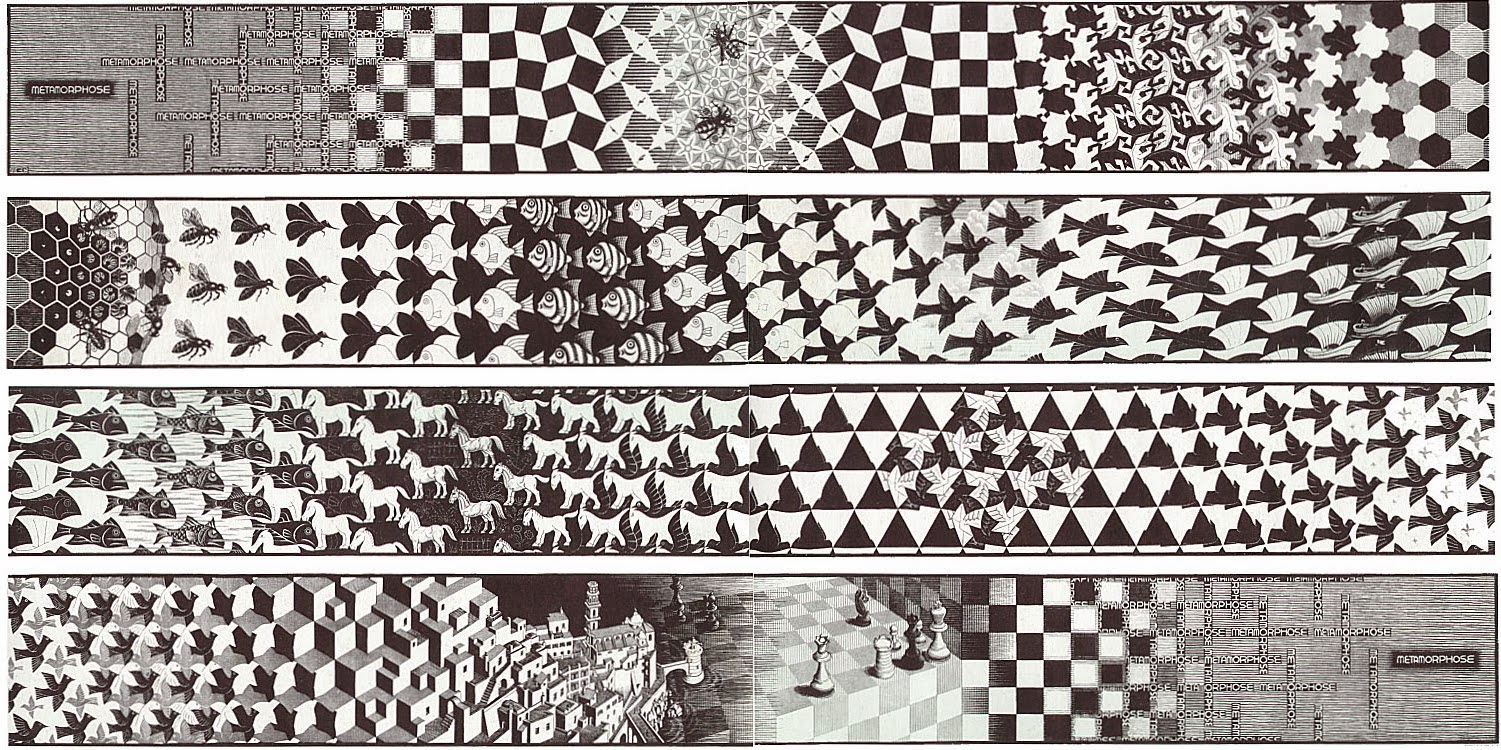 Bill Griesar, Ph.D., Instructor; griesar@pdx.edu  : Lidia Echeverria-Garcia elidia@pdx.eduOFFICE HOURS:  WINTER TERM:  January 6 – March 1, , 011:50-graphite drawing pencilswhite plastic NOTE:  You will need a College Creative License (student museum pass) for the Portland Art Museum $20GOAL OF THE COURSE:  Creativity is one of the most complex and uniquely human behaviors that we exhibit. By exploring the biological drives behind our aesthetic experiences, and by examining physically what happens when we engage in creative activities, we can learn a great deal about how we perceive and interact with the world around us. In this course we will directly examine how vision, sound, touch and other stimuli are essential for perceptual experience.  We will explore the surprising history of anatomical study, the depiction of brains and bodies in medical texts and art, and the neurobiological mechanisms that generate behavior, and explore how stimuli affect the nervous system, driving conscious and unconscious responses that drive us to create and learn. GRADES:  Grades are based on the following point scale:   90 points and above = A;  80 – 89 points = B;  70 – 79 points = C;  60 – 69 points = D;  59 points or below = F.  An A or B is an ABOVE AVERAGE grade, a C is AVERAGE, and a D is BELOW AVERAGE. You can earn points in this class in the following ways…**** DEADLINES ARE IMPORTANT:  LATE WORK RECEIVES NO CREDIT. **** RESPONSES(35 points)Response 1 (5 points)Response 2: (5 points)Response 3 (5 points)Response 4 (5 points)Response 5 (5 points)Response 6 (5 points)Response 7 (5 points)ART PROJECTS (25 points)Art Project 1: Brain poem (5 points)Art Project : odel ( points)Art Project : Inverted drawing (5 points)Art Project 4: Mirror drawing (5 points)MUSEUM BLOG (10 points)MENTOR SESSIONS (10 POINTS)E-PORTFOLIO (10 POINTS)Pebble Pad Portfolio FINAL ART PROJECT (10 points)Final Art Project:  Illusion projectACADEMIC HONESTY:  Any evidence of cheating or plagiarism will lead to serious academic consequences, including possible failure of the course and/or dismissal from school. Plagiarism is also a violation of the PSU Code of Student Conduct. For more information see: http://www.pdx.edu/dos/psu-student-code-conductSTUDENTS WITH DISABILITIES:  If you are a student with a documented disability and registered with the Disability Resource Center (DRC), please contact the instructor immediately to facilitate arranging academic accommodations. If you have a disability and have not yet registered with the DRC, please contact the DRC immediately.  NOTE:  Incompletes are rarely given, and are based on criteria described in the university catalog.  Incompletes are not appropriate when less than ¾’s of the course work has been scored.  No incomplete will be assigned without a written formal agreement and timeline related to course completion.EXCUSES:  Life has ups and downs, and everyone struggles sometimes with family, work, and other personal concerns and commitments.  However, unless there is a serious, unexpected, sudden, and significant emergency, please do not petition for special treatment regarding deadlines for projects, quizzes, or exams.  I am required to treat all students fairly, and that means each of you must think ahead and plan for when assignments are due.  Everyone is subject to the same course expectations …THE CLASSESWEEK ONE:  January 7 – January 9INTRODUCTIONS: wASSIGN: Museum Blog (due Week 9)READ: Patricia S Churchland, The Impact of Neuroscience on PhilosophyMentor Session:WEEK TWO:  January 14 – January 6SENSORY DETECTION:  Neurons carry information-rich electrical messages, and communicate with each other by releasing chemical messengers (neurotransmitters)What sort of sensory detection machinery do you have?  How is detected information transferred to neural networks for further processing and response?READ:  DUE:READING RESPONSE 1 DUE (Tuesday 1/14): Patricia S Churchland, The Impact of Neuroscience on PhilosophyOUTREACH OPPORTUNITIES:JAN 11 Don’t Shoot Portland @ the Portland Art MuseumJAN 15-18 Astoria OutreachWEEK THREE:  January 21 – January 23NEUROESTHETICS: The first part,Introduction to Pebble PadREAD: This Is Your Brain on ArtBrain poemFourDUE:READING RESPONSE 2 DUE (Tuesday 1/28): WEEK FOUR:  January 8 – January 30EUROESTHETICS: The second part,TBAodelive 2/4DUE:READING RESPONSE 3 DUE (Tuesday 1/28): This Is Your Brain on Art OUTREACH OPPORTUNITIES:JAN 28 Coffee Creek Correctional FacilityWEEK FIVE:  February 4 – February 6ESTALT THEORY: , Contemporary and neuroscience.3Inverted drawingSix 2/11DUE: DUEmodelTuesday 2/4READING RESPONSE 3 DUE (Tuesday 2/4): TBAOUTREACH OPPORTUNITIES:2/7-2/9 Apilleras @ P:earWEEK SIX:  February 1 – February 13MUSEUM VISIT: Thursday February 13thREAD: Magic and the Brain: Teller Reveals the Neuroscience of IllusionDUE:3 DUE: Inverted drawing(Due Tuesday 2/11)WEEK SEVEN:  February 8 – No Class February 20SSIGN:Illusion project (due week 10)ART PROJECT 4: Mirror drawing (Due Week Eight 2/25)DUE:READING RESPONSE 5 DUE (Tuesday 2/18): Magic and the Brain: Teller Reveals the Neuroscience of IllusionOUTREACH OPPORTUNITIES:2/19-2/21 Grants PassWEEK EIGHT:  February 25 – February 27ILLUSIONS: Discover how illusions fool our perceptual systems.Sign up for Illusion presentation timesREAD: Hallucinations by Oliver Sachs, chapter fourDUE:3 DUEMirror drawingTuesday 2/27WEEK NINE:  March 3 – March 5HALLUCINATIONS & Synesthesia: The how and why of hallucinations, Hold some brains!ART PROJECT 5: Exquisite corpse drawing (Due Week Ten 3/13) READ: Hearing Colors, Tasting ShapesDUE:ART PROJECT 4 DUE: Mirror drawing (Tuesday 3/3)READING RESPONSE 6 DUE (Tuesday 3/3): Hallucinations by Oliver Sachs, chapter four Museum blog (Thursday 3/5)WEEK TEN:  March 10 – March 12ILLUSION PRESENTATIONS (Tuesday 3/10, Thursday 3/12) DUE:ART PROJECT 5 DUE: Exquisite corpse drawing (Tuesday 3/10)DUE: MuseumB (Tuesday 3/10)READING RESPONSE 7 DUE (Tuesday 3/10): Hearing Colors, Tasting ShapesE-Portfolio Due (Thursday 3/12)FINAL PROJECT: Gallery Walk On Thursday March 19A REMINDER:  Life has ups and downs, and everyone struggles sometimes with family, work, and other personal concerns and commitments.  However, unless there is a serious, unexpected, sudden, documented, significant emergency, please do not petition for special treatment regarding deadlines for projects.  Once again, I am required to treat all students fairly, and consistently, and that means each one of you must think ahead and plan for when assignments are due.  Everyone is subject to the same course expectations. Note that sometimes, for a myriad of reasons, life intervenes to create ongoing difficulties with class attendance, and meeting academic requirements.  In these cases, it's often best to withdraw from the course, and perhaps re-enroll at a less stressful time...